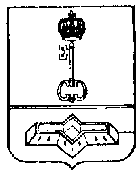  АДМИНИСТРАЦИЯ МУНИЦИПАЛЬНОГО ОБРАЗОВАНИЯШЛИССЕЛЬБУРГСКОЕ ГОРОДСКОЕ ПОСЕЛЕНИЕКИРОВСКОГО МУНИЦИПАЛЬНОГО РАЙОНАЛЕНИНГРАДСКОЙ ОБЛАСТИПОСТАНОВЛЕНИЕот 17.09.2019  № 351О начале периодического протапливанияРуководствуясь Правилами подготовки и проведения отопительного сезона в Ленинградской области, утвержденными постановлением Правительства Ленинградской области от 19.06.2008 № 177, статьями 3, 43 Устава муниципального образования Шлиссельбургское городское поселение муниципального образования Кировский муниципальный район Ленинградской области:1.  Теплоснабжающим организациям приступить к периодическому протапливанию жилищного фонда и прочих зданий всех назначений с 23 сентября 2019 года.2.  Руководителям предприятий, имеющим на своем балансе жилой фонд, управляющим компаниям, независимо от форм собственности, обслуживающим жилищный фонд, организациям социально-культурной и производственной сфер обеспечить прием теплоносителя в здания всех назначений.3.  В соответствии с разделом 5 Правил подготовки и проведения отопительного сезона в Ленинградской области, утвержденных постановлением Правительства Ленинградской области от 19.06.2008 № 177, теплоснабжающим организациям производить подключение потребителей согласно графику очередности.4.  Настоящее постановление подлежит официальному опубликованию в средствах массовой информации и размещению в сети «Интернет».5.  Контроль за исполнением настоящего постановления оставляю за собой.Глава администрации								        А.А. Рогозин